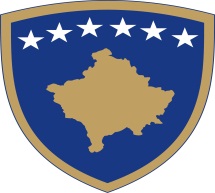 Republika e Kosovës Republika Kosova-Republic of KosovoQeveria -Vlada - GovernmentMinistria e Bujqësisë, Pylltarisë dhe Zhvillimit Rural - Ministarstvo Poljoprivrede, Šumarstva i Ruralnog Razvoja - Ministry of Agriculture, Forestry And Rural DevelopmentAgjencia për Zhvillimin e Bujqësisë/Agencije za Ruralni Razvoj/ The Agriculture Development AgencyShtojca 3: Projekt propozimi për GLV-t e përzgjedhura dhe RrZhR të GLV-veModel për projekt propozim për GLV të përzgjedhura për Aktivitetin 2. “Zbatimi i strategjive zhvillimore lokale”Aktiviteti 2a – “ Funksionalizimi i GLV të përzgjedhura “ Për: Grupe Lokale të Veprimit të përzgjedhuraInformata të përgjithshme1.1 Grupi Lokal i Veprimit Përzgjedhur, adresa, regjistrimi dhe të dhënat për kontakt të zyrës operative1.2	Përshkrim i shkurtër Roli i Grupit Lokal të Veprimit1.3	Bordi menaxhues dhe trupa udhëheqëse me nominim nga përsoni përgjegjës.Trupi menaxhus i GLV- ve të përzgjedhur duhet të jetë i përbërë në atë mënyrë që ta paraqes interesat e grupeve të ndryshme publike dhe private të popullatës në zona rurale.1.4 Numri i anëtarëve më shumë se 50% duhet të jenë partnerët që përfaqësojn shoqërin civile, partnerët ekonomike, shoqatat e ndryshme që veprojn në atë territor.(lista e anëtarëve dhe nga vinë institucioni, organizata, kompania private etj)1.5	Minimumi duhet të jenë 20% e anëtarëve nga institucionet publike ( më pak se 50%)1.6 Të respektohet diversiteti dhe barazia gjinore më së paku 10% të jenë femëra dhe 10 % të jenë të rinje (të prezantohen me listë emrat gjinia dhe data e lindjes)1.8	Aktivitetet e deritashme të realizuara dhe planet.1.9 Të kërkohet nga GLV-të e përzgjedhuara dhe RrZhR i GLV-ve afati i implmentimit të ketij aktivitet.P.sh nëse afati i zbatimit është 12+2 muaj një orar indikativ të aktiviteteve të tyre (p.sh vendosja e zyres, zgjedhja e menaxherit, blerja e pajisjeve për zyre, ndonjë aktivitet tjetër të menaxherit të parqitete në një orar).1.10 P.shAktiviteti 2. “Zbatimi i strategjive zhvillimore lokale”Aktiviteti 2a është funksionalizimi i GLV-ve të përzgjedhuara dhe RrZhR duke i mbështetur shpenzimet operative të tyre.Tabela 1. Shpenzimet indikative për funksionalizimin e një GLV-je dhe RrZhRAltivitetiMuaji 1Muaji 2Muaji 3Muaji 4Muaji 5Muaji 6VendosjaEzyresPërzgjedhjaPërzgjedhjaeMenaxheritMenaxheritBlerjaEpajisjevepër zyreEtj.17Shpenzimet e pranueshme për funksionalizimin e GLV-veEuroMuajTotaldhe RrZhR-sëPagat e menaxherit të GLV-së dhe/ose të punonjësve të220122,640tjerë të GLV-ve; (rroga bruto)Qiraja e zyrës dhe shpenzimet operative;150121,800Materiali për zyrë;1012120Shërbimet (specialistët e TI-së, kontabilistët, etj.);5010500Rryma, uji dhe shërbimet e komunaleve3012360Shpenzimet e transporti2012240Shpenzimet e paparashikuara3001300Totali për funksionimin e një GLV5,960Totali për funksionimin e 11 GLV-ve65,560Shpenzimet për funksionimin e RrZhR-së5,960Totali për funksionimin e GLV-ve dhe RrZhR71,520Funksionalizimi6,960i GLV - Bifurkacioni FerizajTotali i Buxhetit për 12 GLV dhe RrZhR78,480€